Publicado en  el 22/03/2016 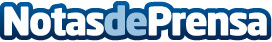 El Instituto de Cinematografía y Artes Audiovisuales destina 33 millones de euros a amortizar largometrajes estrenados en 2014Pueden optar las películas estrenadas entre el 1 de enero y el 31 de diciembre de 2014.
Estas ayudas convivirán hasta el 2018 con las generales a la producción de largometrajes sobre proyectos.
El plazo de presentación de solicitudes finaliza el 11 de abrilDatos de contacto:Nota de prensa publicada en: https://www.notasdeprensa.es/el-instituto-de-cinematografia-y-artes Categorias: Cine http://www.notasdeprensa.es